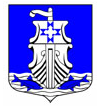 Администрациямуниципального образования«Усть-Лужское сельское поселение»муниципального образования «Кингисеппский муниципальный район»Ленинградской областиПОСТАНОВЛЕНИЕот 21.01.2016 г.   № 13В соответствии со статьями 1, 7 Областного закона Ленинградской области от 12.05.2015 г. № 42-оз «О содействии развитию иных форм местного самоуправления на части территорий населенных пунктов Ленинградской области, являющихся административными центрами поселений» администрация муниципального образования «Усть-Лужское сельское поселение» Кингисеппского муниципального района Ленинградской областиП О С Т А Н О В Л Я Е ТУтвердить прилагаемую муниципальную Программу «Развитие частей территории пос.Усть-Луга, являющегося административным центром муниципального образования «Усть-Лужское сельское поселение» муниципального образования «Кингисеппский муниципальный район» Ленинградской области на 2016 год».Финансирование мероприятий муниципальной программы «Развитие частей территории муниципального образования «Усть-Лужское сельское поселение» Кингисеппского муниципального района Ленинградской области на 2016 год» производить в пределах ассигнований, предусмотренных на эти цели в бюджете МО «Усть-Лужское сельское поселение» на соответствующий финансовый год.Разместить настоящее постановление на официальном сайте МО «Усть-Лужское сельское поселение в информационно-телекоммуникационной сети «Интернет» и довести до сведения Общественных советов частей территории пос.Усть-Луга, являющегося административным центром МО «Усть-Лужское сельское поселение».Настоящее постановление вступает в силу со дня его подписания.Контроль за исполнением настоящего постановления оставляю за собой.И.о. главы администрации								И.Д. ГрачёваПриложение к постановлению администрации муниципального образования «Усть-Лужское сельское поселение» Кингисеппского муниципального района Ленинградской области от 21.01.2016 г. № 13МУНИЦИПАЛЬНАЯ ПРОГРАММА«РАЗВИТИЕ ЧАСТЕЙ ТЕРРИТОРИИ ПОС.УСТЬ-ЛУГА, ЯВЛЯЮЩЕГОСЯ АДМИНИСТРАТИВНЫМ ЦЕНТРОМ МУНИЦИПАЛЬНОГО ОБРАЗОВАНИЯ «УСТЬ-ЛУЖСКОЕ СЕЛЬСКОЕ ПОСЕЛЕНИЕ» МУНИЦИПАЛЬНОГО ОБРАЗОВАНИЯ «КИНГИСЕППСКИЙ МУНИЦИПАЛЬНЫЙ РАЙОН» ЛЕНИНГРАДСКОЙ ОБЛАСТИ НА 2016 ГОД»ПАСПОРТМУНИЦИПАЛЬНОЙ ПРОГРАММЫ«РАЗВИТИЕ ЧАСТЕЙ ТЕРРИТОРИИ ПОС.УСТЬ-ЛУГА, ЯВЛЯЮЩЕГОСЯ АДМИНИСТРАТИВНЫМ ЦЕНТРОМ МУНИЦИПАЛЬНОГО ОБРАЗОВАНИЯ «УСТЬ-ЛУЖСКОЕ СЕЛЬСКОЕ ПОСЕЛЕНИЕ» МУНИЦИПАЛЬНОГО ОБРАЗОВАНИЯ «КИНГИСЕППСКИЙ МУНИЦИПАЛЬНЫЙ РАЙОН» ЛЕНИНГРАДСКОЙ ОБЛАСТИ НА 2016 ГОД»1. Содержание проблемы и обоснование необходимости ее решения программными методамиУровень благоустройства определяет комфортность проживания жителей поселения и является одной из проблем, требующих постоянного внимания и эффективного решения. В последние годы в этом направлении в поселении проводилась целенаправленная работа. Вместе с тем оснащенность частей территории малыми архитектурными формами еще недостаточна, что обуславливает необходимость дополнительного финансирования.Программно-целевой метод решения данной задачи будет способствовать повышению уровня комфортного проживания и отдыха населения.В настоящее время протяжённость дорог общего пользования местного значения в поселении составляет 47,8 км. Длительный срок эксплуатации автомобильных дорог общего пользования, отсутствие надлежащего ремонта, увеличение интенсивности движения транспорта повлекли за собой значительный износ дорожного покрытия. Зарастание обочин и откосов нежелательной растительностью снижает видимость на кривых малого радиуса и пересечениях, что приводит к увеличению аварийности, способствует снегозаносимости на открытых участках, усиливает пожароопасность. Корни древесных растений разрушают земляное полотно, увеличивают его водонасыщение. Зарастание кюветов и боковых канав затрудняет водоотток. Образуется застой воды, что приводит к нарушению водно-теплового режима земляного полотна и преждевременному разрушению дорожного покрытия. Методами программного регулирования необходимо обеспечить улучшение технического состояния автомобильных дорог общего пользования, добиться увеличения срока службы дорожных покрытий.Получение Усть-Лужским сельским поселением дополнительной финансовой поддержки за счет средств областного бюджета позволит более эффективно решить указанные проблемы.2. Цели, задачи, общая стоимость и сроки реализации ПрограммыЦелями программы являются:создание безопасных и комфортных условий для проживания граждан в сельской местности;повышение уровня благоустройства частей территории пос.Усть-Луга, являющегося административным центром МО «Усть-Лужское сельское поселение»;улучшение транспортно-эксплуатационного состояния существующей сети автомобильных дорог в границах пос.Усть-Луга, являющегося административным центром МО «Усть-Лужское сельское поселение»;повышение безопасности дорожного движения и снижение аварийности на дорогах пос.Усть-Луга, являющегося административным центром МО «Усть-Лужское сельское поселение».Задачами программы являются:улучшение условий проживания на территории пос.Усть-Луга, являющегося административным центром МО «Усть-Лужское сельское поселение»;благоустройство частей территории пос.Усть-Луга, являющегося административным центром МО «Усть-Лужское сельское поселение»;консолидация финансовых ресурсов для развития частей территории поселения за счет привлечения средств бюджета Ленинградской области;эффективное управление направленными на финансирование программных мероприятий бюджетными средствами.Срок реализации Программы – 2016 год.3. Обоснование объема средств, предусмотренных на реализацию ПрограммыОбщий объем финансирования Программы определен исходя из необходимости реализации мероприятий, сформированных на основе предложений Общественных советов и населения, проживающего на частях территории пос.Усть-Луга, являющегося административным центром муниципального образования «Усть-Лужское сельское поселение» муниципального образования «Кингисеппский муниципальный район» Ленинградской области, установленных Решением совета депутатов муниципального образования «Усть-Лужское сельское поселение» Кингисеппского муниципального района Ленинградской области от 28.08.2015 г. №65а.Общий объем финансирования Программы составляет 1 648,7 тыс. рублей. Распределение средств по муниципальным образованиям представлено в таблице 2.Таблица 24. Мероприятия ПрограммыРеализация мероприятий Программы осуществляется в соответствии с прилагаемым планом.5. Участники Программы.Заказчиком и исполнителем Программы является Администрация муниципального образования «Усть-Лужское сельское поселение» Кингисеппского муниципального района Ленинградской области, представителем заказчика Программы – исполняющий обязанности главы администрации муниципального образования «Усть-Лужское сельское поселение» Кингисеппского муниципального района Ленинградской области. 6. Функции участников Программы, формы и методы управления ПрограммойФункции заказчика и исполнителя Программы:осуществление управления реализацией Программы;координация реализации Программы в соответствии с утвержденными объемами финансирования;учет поступающих средств областного бюджета Ленинградской области в доходной и расходной части бюджета муниципального образования по кодам бюджетной классификации;направление средств бюджета Ленинградской области и местного бюджета на финансирование Программы в объемах и по кодам расходов бюджетной классификации;осуществление контроля и обеспечение целевого и эффективного использования полученных средств бюджета Ленинградской области на реализацию Программы;организация проведения аукционов на право заключения муниципальных контрактов на ремонт дорог общего пользования в границах населенных пунктов;расходование средств, выделяемых, в том числе, областным бюджетом на финансирование мероприятий Программы;обеспечение достижения целевых показателей результативности использования бюджетных средств.Приложение к Муниципальной программе «Развитие частей территории пос.Усть-Луга, являющегося административным центром муниципального образования «Усть-Лужское сельское поселение» муниципального образования «Кингисеппский муниципальный район» Ленинградской области на 2016 год»План мероприятий Муниципальной программы«Развитие частей территории пос.Усть-Луга, являющегося административным центроммуниципального образования «Усть-Лужское сельское поселение»муниципального образования «Кингисеппский муниципальный район» Ленинградской областина 2016 год»Об утверждении муниципальной программы «Развитие частей территории пос.Усть-Луга, являющегося административным центром муниципального образования «Усть-Лужское сельское поселение» муниципального образования «Кингисеппский муниципальный район» Ленинградской области на 2016 год»Полное наименование Программы«Развитие частей территории пос.Усть-Луга, являющегося административным центром муниципального образования «Усть-Лужское сельское поселение» муниципального образования «Кингисеппский муниципальный район» Ленинградской области на 2016 год» (далее – Программа)Основание для разработки ПрограммыФедеральный закон от 06.10.2003 г. № 131-ФЗ «Об общих принципах организации местного самоуправления в Российской Федерации;закон Ленинградской области от 12.05.2015 г. № 42-оз «О содействии развитию иных форм местного самоуправления на части территорий населенных пунктов Ленинградской области, являющихся административными центрами поселений»;Устав МО «Усть-Лужское сельское поселение» МО «Кингисеппский муниципальный район» Ленинградской области;Положение об организации деятельности старост, Общественных советов на территории муниципального образования «Усть-Лужское сельское поселение», утвержденное Решением Совета депутатов от 17.05.2013 г. №297;Положение об Общественном совете части территории поселка Усть-Луга, являющегося административным центром муниципального образования «Усть-Лужское сельское поселение» муниципального образования «Кингисеппский муниципальный район» Ленинградской области, утвержденное Решением Совета депутатов от 28.08.2015 г. №65аПериод реализации Программы2016 годЦель Программысоздание безопасных и комфортных условий для проживания граждан в сельской местности;повышение уровня благоустройства частей территории пос.Усть-Луга, являющегося административным центром МО «Усть-Лужское сельское поселение»;повышение безопасности дорожного движения на автомобильных дорогах общего пользования транспорта и пешеходов;снижение числа дорожно-транспортных происшествий.Задачи Программыулучшение условий проживания на территории пос.Усть-Луга, являющегося административным центром МО «Усть-Лужское сельское поселение»;благоустройство частей территории пос.Усть-Луга, являющегося административным центром МО «Усть-Лужское сельское поселение»;консолидация финансовых ресурсов для развития частей территории поселения за счет привлечения средств бюджета Ленинградской области;эффективное управление направленными на финансирование программных мероприятий бюджетными средствами.Объем финансирования ПрограммыОбщий объем финансирования Программы – 1 648,7 тыс.руб.,в том числе:средства областного бюджета – 1 141,6 тыс.руб.средства местного бюджета – 507,1 тыс.руб.Ожидаемые конечные результаты реализации Программыповышение уровня безопасности детской площадки в квартале Ленрыба пос.Усть-Луга;обустройство контейнерных площадок для сбора твердых бытовых отходов у многоквартирных домов квартала Ленрыба пос.Усть-Луга;повышение эффективности функционирования автомобильных дорог местного значения внутрипоселковых автомобильных дорог общего пользования в квартале Ленрыба пос.Усть-Луга.Разработчик ПрограммыАдминистрация муниципального образования «Усть-Лужское сельское поселение» Кингисеппского муниципального района Ленинградской областиСтоимость разработки ПрограммыНе имеет финансовых затратПредставитель заказчика Программы Исполняющий обязанности главы администрации муниципального образования «Усть-Лужское сельское поселение» Кингисеппского муниципального района Ленинградской области И.Д. ГрачёваИсполнитель ПрограммыАдминистрация муниципального образования муниципального образования «Усть-Лужское сельское поселение» Кингисеппского муниципального района Ленинградской областиФамилия, имя, отчество, номер телефона руководителя ПрограммыГрачёва Ирина Дмитриевна – Исполняющий обязанности главы администрации муниципального образования «Усть-Лужское сельское поселение» Кингисеппского муниципального района Ленинградской области, тел. 8 (81375) 61244, 8 (81375) 61254Система контроля  за ходом выполнения ПрограммыОценка результатов реализации Программы и контроль за выполнением мероприятий Программы осуществляет администрация муниципального образования «Усть-Лужское сельское поселение».Отчёты о ходе реализации мероприятий Программы представляются главе администрации муниципального образования «Усть-Лужское сельское поселение» Кингисеппского муниципального района Ленинградской области администрации ежеквартально до 15 числа месяца, следующего за отчетным кварталом, и по итогам года до 01 февраля года, следующего за отчетным периодом.Контроль за ходом реализации Программы осуществляет заместитель главы администрации А.В. ТошноваМуниципальное образованиеОбъем средств (тыс.руб.)Объем средств (тыс.руб.)Объем средств (тыс.руб.)Муниципальное образованиеВсегосредства областного бюджетасредства местного бюджетаУсть-Лужское сельское поселение1 648,71 141,6507,1№ п/пмероприятиясрок финансирования мероприятияпланируемые объемы финансирования (тыс.руб. в ценах года реализации мероприятия)планируемые объемы финансирования (тыс.руб. в ценах года реализации мероприятия)планируемые объемы финансирования (тыс.руб. в ценах года реализации мероприятия)ответственные исполнители№ п/пмероприятиясрок финансирования мероприятиявсегов том числев том числеответственные исполнители№ п/пмероприятиясрок финансирования мероприятиявсегообластной бюджетместный бюджетответственные исполнители12345671Часть территории № 1 пос.Усть-Луга:установка ограждения детской площадки перед домом № 16а в квартале Ленрыба,обустройство контейнерных площадок для сбора твердых бытовых отходов согласно санитарным нормам у домов №№ 15, 27, 322016627,9570,857,1администрация МО «Усть-Лужское сельское поселение2Часть территории № 2 пос.Усть-Луга:ремонт внутрипоселковых автомобильных дорог общего пользования в квартале Ленрыба пос.Усть-Луга20161 020,8570,8450,0администрация МО «Усть-Лужское сельское поселениеитого на 2016 год:1 648,71 141,6507,1